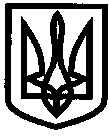 УКРАЇНАУПРАВЛІННЯ ОСВІТИІЗЮМСЬКОЇ МІСЬКОЇ РАДИХАРКІВСЬКОЇ ОБЛАСТІНАКАЗ24.07. 2018										№ 266Відповідно до вимог Правил підготовки теплових господарств до опалювального періоду, затверджених наказом Міністерства палива та енергетики України та Міністерства житлово-комунального господарства України від 10.12.2008 № 620/378НАКАЗУЮ:1. Відповідальному за теплове господарство інженеру-енергетику господарської групи Ісаєнку Володимиру Михайловичу: 1.1. Підготувати теплове господарство до опалювального періоду відповідно до вимог Правил підготовки теплових господарств до опалювального сезону, затверджених наказом Міністерства палива та енергетики України та Міністерства житлово-комунального господарства України від 10.12.08 №620/378.1.2 Створити комісію з перевірки готовності теплового господарства до опалювального періоду у складі:Голова комісії: Безкоровайний О.В.- заступник начальника управління освіти Ізюмської міської ради Харківської області.Члени комісії:				Олемський М.В. – начальник господарчої групи;				Ісаєнко В.М. – інженер-енергетик;				Рєпіна Л.С. – інженер з охорони праці;				Нестерцов В.О. -  директор ІКПТМ /за згодою/;						        - представник ІДЕНХО /за згодою/.2. Контроль за виконанням даного наказу покласти на заступника начальника управління освіти Безкоровайного О.В.Заступник начальника управління освіти						О.В. БезкоровайнийОлемськийЗ наказом ознайомлений_______________Ісаєнко В.М.Про створення комісії  для прийняття готовності теплового господарства до опалювального періоду 2018/2019 навчального року